Pozemek p. č. 704/10 k. ú. Lobzy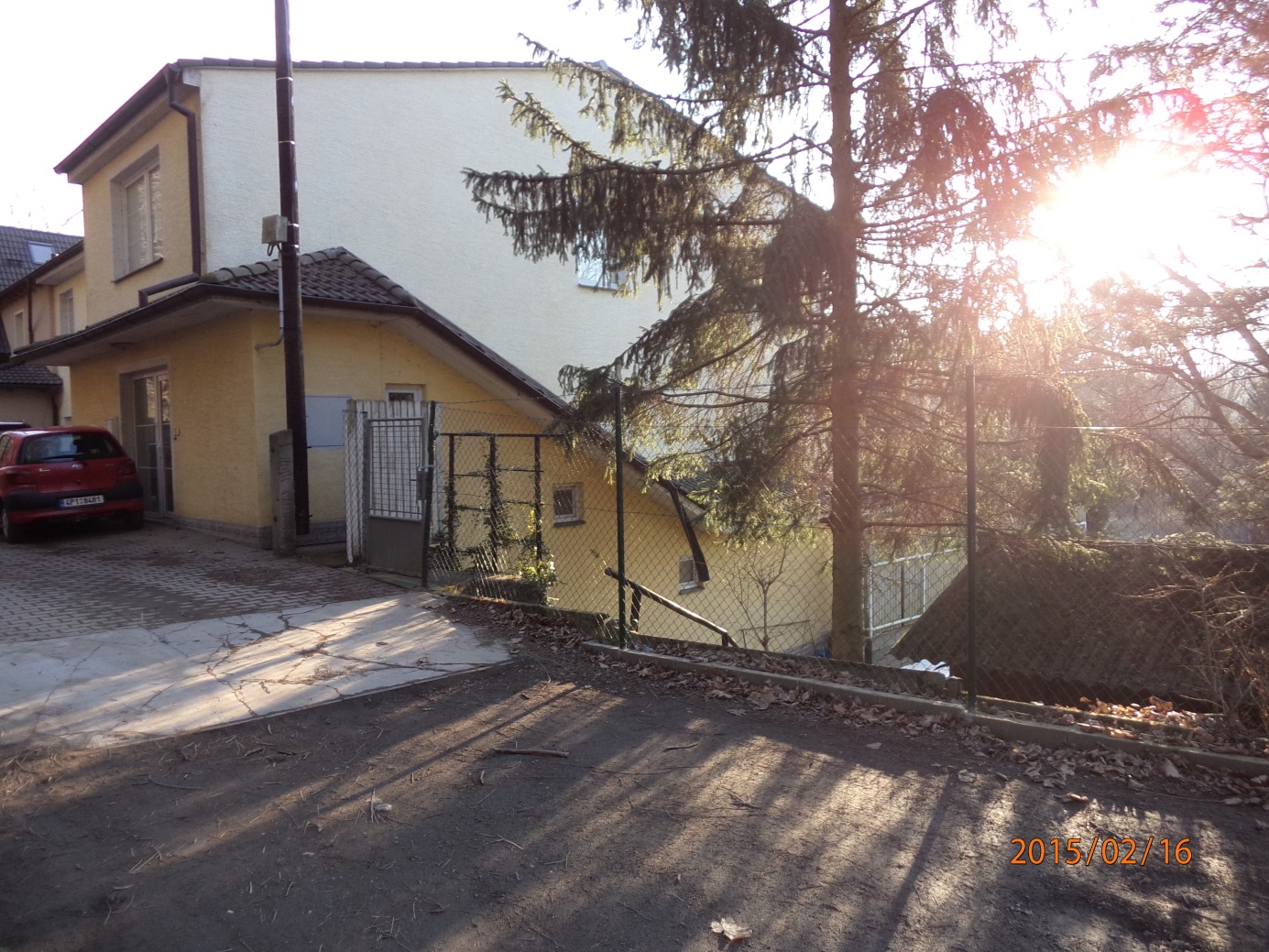 